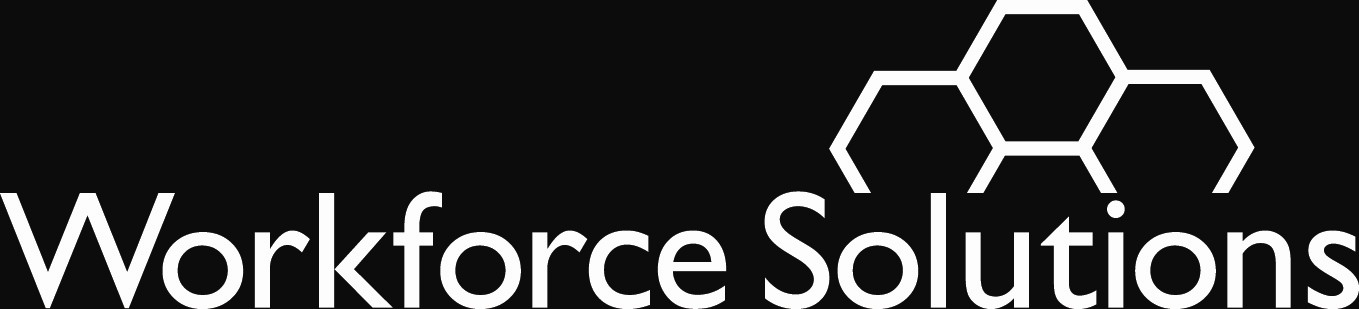 To:  	Career Offices	Financial Aid Payment Office	Call CenterFrom:	Mike Temple	David Baggerly	Michelle RamirezSubject:  Emergency Unemployment Compensation Re-employment Assistance (EUC-REA)PurposeThis issuance provides instructions for discontinuing calling in Emergency Unemployment Compensation claimants.   Workforce Solutions Issuance 12-05 (New Requirements for Emergency Unemployment Compensation) expires December 31, 2013.BackgroundIn February 2012, Congress passed the Jobs Creation Act of 2012 extending the Emergency Unemployment Compensation (EUC) benefits and added requirements for individuals filing EUC claims.  Individual claimants outreached were required to come to a Workforce Solutions office and speak with a staff person face-to-face in order to maintain their eligibility and continue receiving extended unemployment compensation.  Texas Workforce Commission provided additional Employment Service staff positions to help provide service for these customers.  Funding for these positions is slated to end December 31, 2013.  ProceduresThe Placement Team will send EUC-REA recruitment letters until December 9, 2013.  After that date, we will no longer call in EUC recipients and require them to come to an office.All scheduling /rescheduling for the customers called in by December 9 must be completed by December 27, 2013.Staff will continue to provide and track service for EUC claimants who request our assistance.  ActionCareer offices must make sure that all office managers, supervisors, and staff are aware that we will no longer call-in EUC claimants after December 9, 2013 and that all scheduling/rescheduling for EUC claimants called in before that date is completed by December 27, 2013.Career offices will continue to help all customers, including EUC claimants, who ask for assistance in getting a job. QuestionsStaff should ask questions first of their supervisors.  Direct questions to the Board staff through the electronic Q&A posted with the policy on the website at http://www.wrksolutions.com/staff-resources/issuancesWS 13-27November 27, 2013Basic and Expanded ServiceExpires:  Continuing